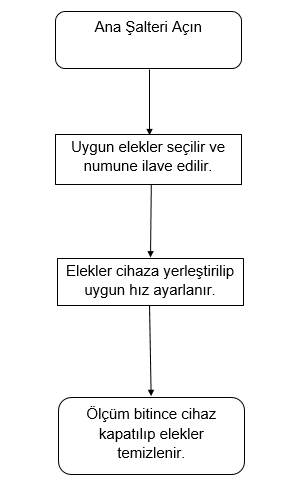 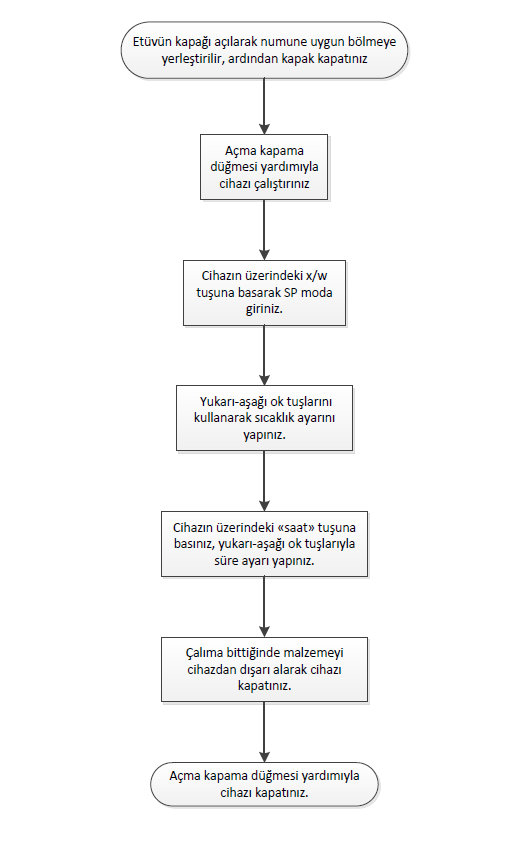 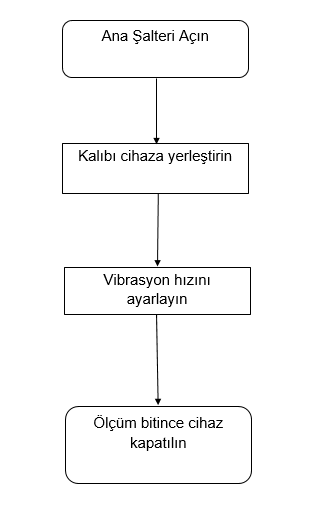 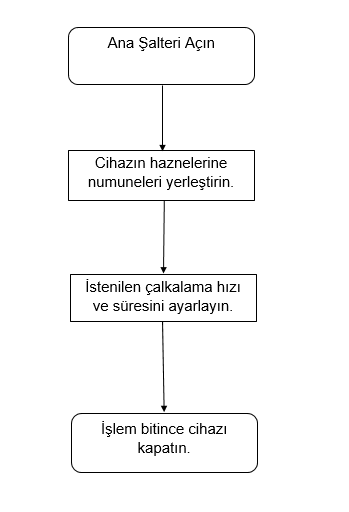 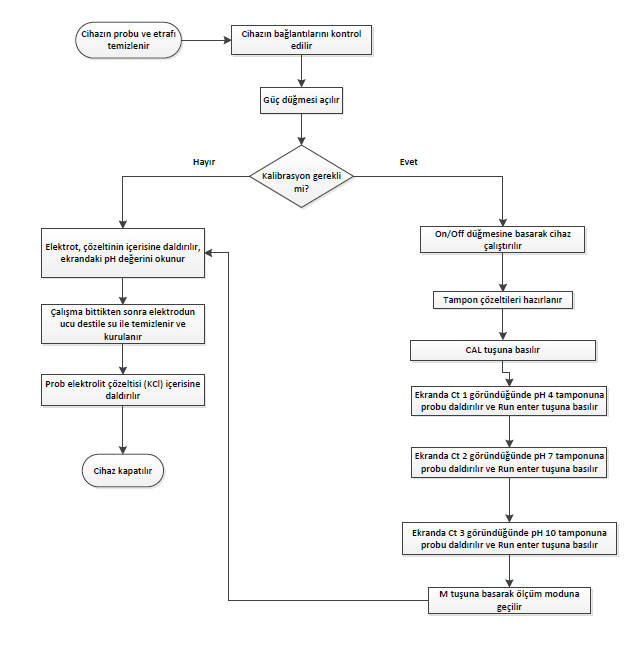 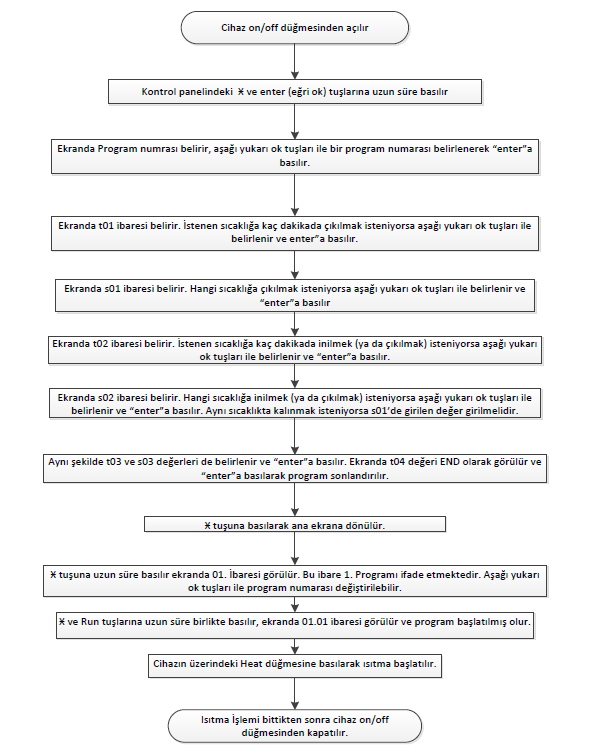 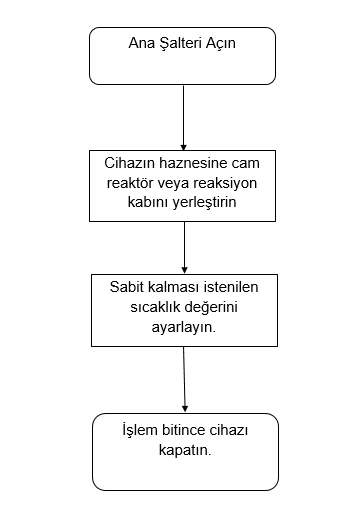 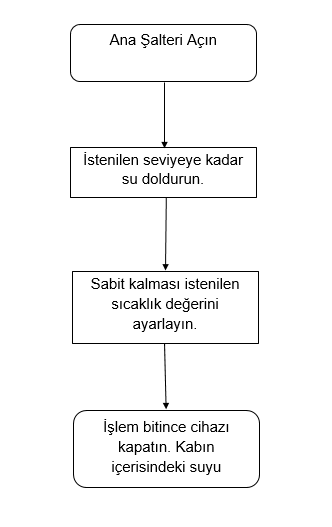 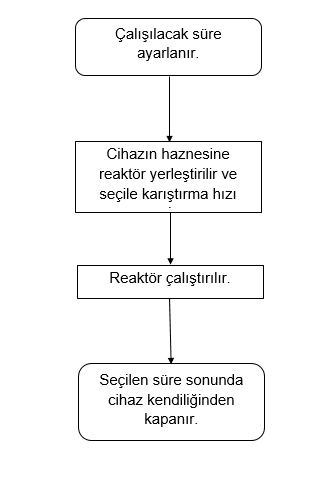 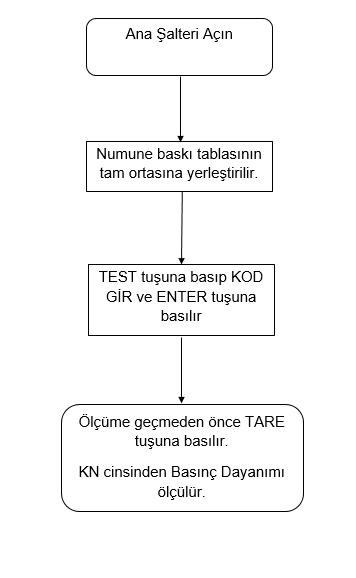 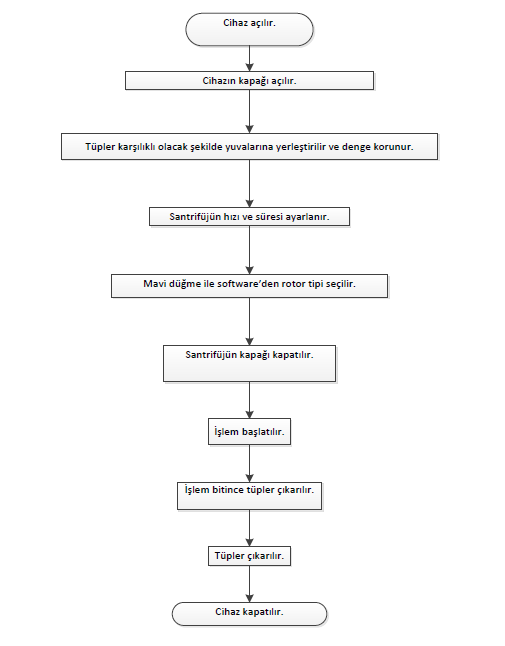 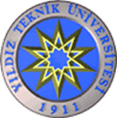 KİMYA METALURJİ FAKÜLTESİKİMYA MÜHENDİSLİĞİ BÖLÜMÜKMD 206 B GIDA VE İNORGANİK MALZEMELER LABORATUVARI ELEK CİHAZIKULLANIM TALİMATI Doküman NoTL-344KİMYA METALURJİ FAKÜLTESİKİMYA MÜHENDİSLİĞİ BÖLÜMÜKMD 206 B GIDA VE İNORGANİK MALZEMELER LABORATUVARI ELEK CİHAZIKULLANIM TALİMATI İlk Yayın Tarihi16.11.2021KİMYA METALURJİ FAKÜLTESİKİMYA MÜHENDİSLİĞİ BÖLÜMÜKMD 206 B GIDA VE İNORGANİK MALZEMELER LABORATUVARI ELEK CİHAZIKULLANIM TALİMATI Revizyon TarihiKİMYA METALURJİ FAKÜLTESİKİMYA MÜHENDİSLİĞİ BÖLÜMÜKMD 206 B GIDA VE İNORGANİK MALZEMELER LABORATUVARI ELEK CİHAZIKULLANIM TALİMATI Revizyon No00KİMYA METALURJİ FAKÜLTESİKİMYA MÜHENDİSLİĞİ BÖLÜMÜKMD 206 B GIDA VE İNORGANİK MALZEMELER LABORATUVARI ELEK CİHAZIKULLANIM TALİMATI Sayfa1 / 15KİMYA METALURJİ FAKÜLTESİKİMYA MÜHENDİSLİĞİ BÖLÜMÜKMD 206 B GIDA VE İNORGANİK MALZEMELER LABORATUVARI MİKRODALGA FIRINKULLANIM TALİMATIDoküman NoTL-344KİMYA METALURJİ FAKÜLTESİKİMYA MÜHENDİSLİĞİ BÖLÜMÜKMD 206 B GIDA VE İNORGANİK MALZEMELER LABORATUVARI MİKRODALGA FIRINKULLANIM TALİMATIİlk Yayın Tarihi16.11.2021KİMYA METALURJİ FAKÜLTESİKİMYA MÜHENDİSLİĞİ BÖLÜMÜKMD 206 B GIDA VE İNORGANİK MALZEMELER LABORATUVARI MİKRODALGA FIRINKULLANIM TALİMATIRevizyon TarihiKİMYA METALURJİ FAKÜLTESİKİMYA MÜHENDİSLİĞİ BÖLÜMÜKMD 206 B GIDA VE İNORGANİK MALZEMELER LABORATUVARI MİKRODALGA FIRINKULLANIM TALİMATIRevizyon No00KİMYA METALURJİ FAKÜLTESİKİMYA MÜHENDİSLİĞİ BÖLÜMÜKMD 206 B GIDA VE İNORGANİK MALZEMELER LABORATUVARI MİKRODALGA FIRINKULLANIM TALİMATISayfa2 / 15KİMYA METALURJİ FAKÜLTESİKİMYA MÜHENDİSLİĞİ BÖLÜMÜKMD 206 B GIDA VE İNORGANİK MALZEMELER LABORATUVARI ETÜV KULLANIM TALİMATIDoküman NoTL-344KİMYA METALURJİ FAKÜLTESİKİMYA MÜHENDİSLİĞİ BÖLÜMÜKMD 206 B GIDA VE İNORGANİK MALZEMELER LABORATUVARI ETÜV KULLANIM TALİMATIİlk Yayın Tarihi16.11.2021KİMYA METALURJİ FAKÜLTESİKİMYA MÜHENDİSLİĞİ BÖLÜMÜKMD 206 B GIDA VE İNORGANİK MALZEMELER LABORATUVARI ETÜV KULLANIM TALİMATIRevizyon TarihiKİMYA METALURJİ FAKÜLTESİKİMYA MÜHENDİSLİĞİ BÖLÜMÜKMD 206 B GIDA VE İNORGANİK MALZEMELER LABORATUVARI ETÜV KULLANIM TALİMATIRevizyon No00KİMYA METALURJİ FAKÜLTESİKİMYA MÜHENDİSLİĞİ BÖLÜMÜKMD 206 B GIDA VE İNORGANİK MALZEMELER LABORATUVARI ETÜV KULLANIM TALİMATISayfa3 / 15KİMYA METALURJİ FAKÜLTESİKİMYA MÜHENDİSLİĞİ BÖLÜMÜKMD 206 B GIDA VE İNORGANİK MALZEMELER LABORATUVARI HASSAS TERAZİ KULLANIM TALİMATIDoküman NoTL-344KİMYA METALURJİ FAKÜLTESİKİMYA MÜHENDİSLİĞİ BÖLÜMÜKMD 206 B GIDA VE İNORGANİK MALZEMELER LABORATUVARI HASSAS TERAZİ KULLANIM TALİMATIİlk Yayın Tarihi16.11.2021KİMYA METALURJİ FAKÜLTESİKİMYA MÜHENDİSLİĞİ BÖLÜMÜKMD 206 B GIDA VE İNORGANİK MALZEMELER LABORATUVARI HASSAS TERAZİ KULLANIM TALİMATIRevizyon TarihiKİMYA METALURJİ FAKÜLTESİKİMYA MÜHENDİSLİĞİ BÖLÜMÜKMD 206 B GIDA VE İNORGANİK MALZEMELER LABORATUVARI HASSAS TERAZİ KULLANIM TALİMATIRevizyon No00KİMYA METALURJİ FAKÜLTESİKİMYA MÜHENDİSLİĞİ BÖLÜMÜKMD 206 B GIDA VE İNORGANİK MALZEMELER LABORATUVARI HASSAS TERAZİ KULLANIM TALİMATISayfa4 / 15KİMYA METALURJİ FAKÜLTESİKİMYA MÜHENDİSLİĞİ BÖLÜMÜKMD 206 B GIDA VE İNORGANİK MALZEMELER LABORATUVARI ISITICILI MANYETİK KARIŞTIRICIKULLANIM TALİMATIDoküman NoTL-344KİMYA METALURJİ FAKÜLTESİKİMYA MÜHENDİSLİĞİ BÖLÜMÜKMD 206 B GIDA VE İNORGANİK MALZEMELER LABORATUVARI ISITICILI MANYETİK KARIŞTIRICIKULLANIM TALİMATIİlk Yayın Tarihi16.11.2021KİMYA METALURJİ FAKÜLTESİKİMYA MÜHENDİSLİĞİ BÖLÜMÜKMD 206 B GIDA VE İNORGANİK MALZEMELER LABORATUVARI ISITICILI MANYETİK KARIŞTIRICIKULLANIM TALİMATIRevizyon TarihiKİMYA METALURJİ FAKÜLTESİKİMYA MÜHENDİSLİĞİ BÖLÜMÜKMD 206 B GIDA VE İNORGANİK MALZEMELER LABORATUVARI ISITICILI MANYETİK KARIŞTIRICIKULLANIM TALİMATIRevizyon No00KİMYA METALURJİ FAKÜLTESİKİMYA MÜHENDİSLİĞİ BÖLÜMÜKMD 206 B GIDA VE İNORGANİK MALZEMELER LABORATUVARI ISITICILI MANYETİK KARIŞTIRICIKULLANIM TALİMATISayfa5 / 15KİMYA METALURJİ FAKÜLTESİKİMYA MÜHENDİSLİĞİ BÖLÜMÜKMD 206 B GIDA VE İNORGANİK MALZEMELER LABORATUVARI VİBRASYON MASASI                 KULLANIM TALİMATIDoküman NoTL-344KİMYA METALURJİ FAKÜLTESİKİMYA MÜHENDİSLİĞİ BÖLÜMÜKMD 206 B GIDA VE İNORGANİK MALZEMELER LABORATUVARI VİBRASYON MASASI                 KULLANIM TALİMATIİlk Yayın Tarihi16.11.2021KİMYA METALURJİ FAKÜLTESİKİMYA MÜHENDİSLİĞİ BÖLÜMÜKMD 206 B GIDA VE İNORGANİK MALZEMELER LABORATUVARI VİBRASYON MASASI                 KULLANIM TALİMATIRevizyon TarihiKİMYA METALURJİ FAKÜLTESİKİMYA MÜHENDİSLİĞİ BÖLÜMÜKMD 206 B GIDA VE İNORGANİK MALZEMELER LABORATUVARI VİBRASYON MASASI                 KULLANIM TALİMATIRevizyon No00KİMYA METALURJİ FAKÜLTESİKİMYA MÜHENDİSLİĞİ BÖLÜMÜKMD 206 B GIDA VE İNORGANİK MALZEMELER LABORATUVARI VİBRASYON MASASI                 KULLANIM TALİMATISayfa6 / 15KİMYA METALURJİ FAKÜLTESİKİMYA MÜHENDİSLİĞİ BÖLÜMÜKMD 206 B GIDA VE İNORGANİK MALZEMELER LABORATUVARI ORBİTAL ÇALKALAYICI KULLANIM TALİMATIDoküman NoTL-344KİMYA METALURJİ FAKÜLTESİKİMYA MÜHENDİSLİĞİ BÖLÜMÜKMD 206 B GIDA VE İNORGANİK MALZEMELER LABORATUVARI ORBİTAL ÇALKALAYICI KULLANIM TALİMATIİlk Yayın Tarihi16.11.2021KİMYA METALURJİ FAKÜLTESİKİMYA MÜHENDİSLİĞİ BÖLÜMÜKMD 206 B GIDA VE İNORGANİK MALZEMELER LABORATUVARI ORBİTAL ÇALKALAYICI KULLANIM TALİMATIRevizyon TarihiKİMYA METALURJİ FAKÜLTESİKİMYA MÜHENDİSLİĞİ BÖLÜMÜKMD 206 B GIDA VE İNORGANİK MALZEMELER LABORATUVARI ORBİTAL ÇALKALAYICI KULLANIM TALİMATIRevizyon No00KİMYA METALURJİ FAKÜLTESİKİMYA MÜHENDİSLİĞİ BÖLÜMÜKMD 206 B GIDA VE İNORGANİK MALZEMELER LABORATUVARI ORBİTAL ÇALKALAYICI KULLANIM TALİMATISayfa7 / 15KİMYA METALURJİ FAKÜLTESİKİMYA MÜHENDİSLİĞİ BÖLÜMÜKMD 206 B GIDA VE İNORGANİK MALZEMELER LABORATUVARI VAKUM POMPASIKULLANIM TALİMATIDoküman NoTL-344KİMYA METALURJİ FAKÜLTESİKİMYA MÜHENDİSLİĞİ BÖLÜMÜKMD 206 B GIDA VE İNORGANİK MALZEMELER LABORATUVARI VAKUM POMPASIKULLANIM TALİMATIİlk Yayın Tarihi16.11.2021KİMYA METALURJİ FAKÜLTESİKİMYA MÜHENDİSLİĞİ BÖLÜMÜKMD 206 B GIDA VE İNORGANİK MALZEMELER LABORATUVARI VAKUM POMPASIKULLANIM TALİMATIRevizyon TarihiKİMYA METALURJİ FAKÜLTESİKİMYA MÜHENDİSLİĞİ BÖLÜMÜKMD 206 B GIDA VE İNORGANİK MALZEMELER LABORATUVARI VAKUM POMPASIKULLANIM TALİMATIRevizyon No00KİMYA METALURJİ FAKÜLTESİKİMYA MÜHENDİSLİĞİ BÖLÜMÜKMD 206 B GIDA VE İNORGANİK MALZEMELER LABORATUVARI VAKUM POMPASIKULLANIM TALİMATISayfa8 / 15KİMYA METALURJİ FAKÜLTESİKİMYA MÜHENDİSLİĞİ BÖLÜMÜKMD 208 B MEMBRAN VE GIDA TEKNOLOJİLERİ LABORATUVARI pH METREKULLANIM TALİMATIDoküman NoTL-344KİMYA METALURJİ FAKÜLTESİKİMYA MÜHENDİSLİĞİ BÖLÜMÜKMD 208 B MEMBRAN VE GIDA TEKNOLOJİLERİ LABORATUVARI pH METREKULLANIM TALİMATIİlk Yayın Tarihi16.11.2021KİMYA METALURJİ FAKÜLTESİKİMYA MÜHENDİSLİĞİ BÖLÜMÜKMD 208 B MEMBRAN VE GIDA TEKNOLOJİLERİ LABORATUVARI pH METREKULLANIM TALİMATIRevizyon TarihiKİMYA METALURJİ FAKÜLTESİKİMYA MÜHENDİSLİĞİ BÖLÜMÜKMD 208 B MEMBRAN VE GIDA TEKNOLOJİLERİ LABORATUVARI pH METREKULLANIM TALİMATIRevizyon No00KİMYA METALURJİ FAKÜLTESİKİMYA MÜHENDİSLİĞİ BÖLÜMÜKMD 208 B MEMBRAN VE GIDA TEKNOLOJİLERİ LABORATUVARI pH METREKULLANIM TALİMATISayfa9 / 15KİMYA METALURJİ FAKÜLTESİKİMYA MÜHENDİSLİĞİ BÖLÜMÜKMD 208 B MEMBRAN VE GIDA TEKNOLOJİLERİ LABORATUVARI KÜL PIRINI (PROTHERM)KULLANIM TALİMATIDoküman NoTL-344KİMYA METALURJİ FAKÜLTESİKİMYA MÜHENDİSLİĞİ BÖLÜMÜKMD 208 B MEMBRAN VE GIDA TEKNOLOJİLERİ LABORATUVARI KÜL PIRINI (PROTHERM)KULLANIM TALİMATIİlk Yayın Tarihi16.11.2021KİMYA METALURJİ FAKÜLTESİKİMYA MÜHENDİSLİĞİ BÖLÜMÜKMD 208 B MEMBRAN VE GIDA TEKNOLOJİLERİ LABORATUVARI KÜL PIRINI (PROTHERM)KULLANIM TALİMATIRevizyon TarihiKİMYA METALURJİ FAKÜLTESİKİMYA MÜHENDİSLİĞİ BÖLÜMÜKMD 208 B MEMBRAN VE GIDA TEKNOLOJİLERİ LABORATUVARI KÜL PIRINI (PROTHERM)KULLANIM TALİMATIRevizyon No00KİMYA METALURJİ FAKÜLTESİKİMYA MÜHENDİSLİĞİ BÖLÜMÜKMD 208 B MEMBRAN VE GIDA TEKNOLOJİLERİ LABORATUVARI KÜL PIRINI (PROTHERM)KULLANIM TALİMATISayfa10 / 15KİMYA METALURJİ FAKÜLTESİKİMYA MÜHENDİSLİĞİ BÖLÜMÜKMD 206 B GIDA VE İNORGANİK MALZEMELER LABORATUVARI MANTOLU ISITICIKULLANIM TALİMATIDoküman NoTL-344KİMYA METALURJİ FAKÜLTESİKİMYA MÜHENDİSLİĞİ BÖLÜMÜKMD 206 B GIDA VE İNORGANİK MALZEMELER LABORATUVARI MANTOLU ISITICIKULLANIM TALİMATIİlk Yayın Tarihi16.11.2021KİMYA METALURJİ FAKÜLTESİKİMYA MÜHENDİSLİĞİ BÖLÜMÜKMD 206 B GIDA VE İNORGANİK MALZEMELER LABORATUVARI MANTOLU ISITICIKULLANIM TALİMATIRevizyon TarihiKİMYA METALURJİ FAKÜLTESİKİMYA MÜHENDİSLİĞİ BÖLÜMÜKMD 206 B GIDA VE İNORGANİK MALZEMELER LABORATUVARI MANTOLU ISITICIKULLANIM TALİMATIRevizyon No00KİMYA METALURJİ FAKÜLTESİKİMYA MÜHENDİSLİĞİ BÖLÜMÜKMD 206 B GIDA VE İNORGANİK MALZEMELER LABORATUVARI MANTOLU ISITICIKULLANIM TALİMATISayfa11 / 15KİMYA METALURJİ FAKÜLTESİKİMYA MÜHENDİSLİĞİ BÖLÜMÜKMD 206 B GIDA VE İNORGANİK MALZEMELER LABORATUVARI SU BANYOSU KULLANIM TALİMATIDoküman NoTL-344KİMYA METALURJİ FAKÜLTESİKİMYA MÜHENDİSLİĞİ BÖLÜMÜKMD 206 B GIDA VE İNORGANİK MALZEMELER LABORATUVARI SU BANYOSU KULLANIM TALİMATIİlk Yayın Tarihi16.11.2021KİMYA METALURJİ FAKÜLTESİKİMYA MÜHENDİSLİĞİ BÖLÜMÜKMD 206 B GIDA VE İNORGANİK MALZEMELER LABORATUVARI SU BANYOSU KULLANIM TALİMATIRevizyon TarihiKİMYA METALURJİ FAKÜLTESİKİMYA MÜHENDİSLİĞİ BÖLÜMÜKMD 206 B GIDA VE İNORGANİK MALZEMELER LABORATUVARI SU BANYOSU KULLANIM TALİMATIRevizyon No00KİMYA METALURJİ FAKÜLTESİKİMYA MÜHENDİSLİĞİ BÖLÜMÜKMD 206 B GIDA VE İNORGANİK MALZEMELER LABORATUVARI SU BANYOSU KULLANIM TALİMATISayfa12 / 15KİMYA METALURJİ FAKÜLTESİKİMYA MÜHENDİSLİĞİ BÖLÜMÜKMD 206 B GIDA VE İNORGANİK MALZEMELER LABORATUVARI FOTOKATALİTİK REAKTÖR KULLANIM TALİMATIDoküman NoTL-344KİMYA METALURJİ FAKÜLTESİKİMYA MÜHENDİSLİĞİ BÖLÜMÜKMD 206 B GIDA VE İNORGANİK MALZEMELER LABORATUVARI FOTOKATALİTİK REAKTÖR KULLANIM TALİMATIİlk Yayın Tarihi16.11.2021KİMYA METALURJİ FAKÜLTESİKİMYA MÜHENDİSLİĞİ BÖLÜMÜKMD 206 B GIDA VE İNORGANİK MALZEMELER LABORATUVARI FOTOKATALİTİK REAKTÖR KULLANIM TALİMATIRevizyon TarihiKİMYA METALURJİ FAKÜLTESİKİMYA MÜHENDİSLİĞİ BÖLÜMÜKMD 206 B GIDA VE İNORGANİK MALZEMELER LABORATUVARI FOTOKATALİTİK REAKTÖR KULLANIM TALİMATIRevizyon No00KİMYA METALURJİ FAKÜLTESİKİMYA MÜHENDİSLİĞİ BÖLÜMÜKMD 206 B GIDA VE İNORGANİK MALZEMELER LABORATUVARI FOTOKATALİTİK REAKTÖR KULLANIM TALİMATISayfa13 / 15KİMYA METALURJİ FAKÜLTESİKİMYA MÜHENDİSLİĞİ BÖLÜMÜKMD 206 B GIDA VE İNORGANİK MALZEMELER LABORATUVARIBASINÇ DAYANIM CİHAZIKULLANIM TALİMATIDoküman NoTL-344KİMYA METALURJİ FAKÜLTESİKİMYA MÜHENDİSLİĞİ BÖLÜMÜKMD 206 B GIDA VE İNORGANİK MALZEMELER LABORATUVARIBASINÇ DAYANIM CİHAZIKULLANIM TALİMATIİlk Yayın Tarihi16.11.2021KİMYA METALURJİ FAKÜLTESİKİMYA MÜHENDİSLİĞİ BÖLÜMÜKMD 206 B GIDA VE İNORGANİK MALZEMELER LABORATUVARIBASINÇ DAYANIM CİHAZIKULLANIM TALİMATIRevizyon TarihiKİMYA METALURJİ FAKÜLTESİKİMYA MÜHENDİSLİĞİ BÖLÜMÜKMD 206 B GIDA VE İNORGANİK MALZEMELER LABORATUVARIBASINÇ DAYANIM CİHAZIKULLANIM TALİMATIRevizyon No00KİMYA METALURJİ FAKÜLTESİKİMYA MÜHENDİSLİĞİ BÖLÜMÜKMD 206 B GIDA VE İNORGANİK MALZEMELER LABORATUVARIBASINÇ DAYANIM CİHAZIKULLANIM TALİMATISayfa14 / 15KİMYA METALURJİ FAKÜLTESİKİMYA MÜHENDİSLİĞİ BÖLÜMÜKMD 206 B GIDA VE İNORGANİK MALZEMELER LABORATUVARIMASA ÜSTÜ SANTRİFÜJ CİHAZIKULLANIM TALİMATIDoküman NoTL-344KİMYA METALURJİ FAKÜLTESİKİMYA MÜHENDİSLİĞİ BÖLÜMÜKMD 206 B GIDA VE İNORGANİK MALZEMELER LABORATUVARIMASA ÜSTÜ SANTRİFÜJ CİHAZIKULLANIM TALİMATIİlk Yayın Tarihi16.11.2021KİMYA METALURJİ FAKÜLTESİKİMYA MÜHENDİSLİĞİ BÖLÜMÜKMD 206 B GIDA VE İNORGANİK MALZEMELER LABORATUVARIMASA ÜSTÜ SANTRİFÜJ CİHAZIKULLANIM TALİMATIRevizyon TarihiKİMYA METALURJİ FAKÜLTESİKİMYA MÜHENDİSLİĞİ BÖLÜMÜKMD 206 B GIDA VE İNORGANİK MALZEMELER LABORATUVARIMASA ÜSTÜ SANTRİFÜJ CİHAZIKULLANIM TALİMATIRevizyon No00KİMYA METALURJİ FAKÜLTESİKİMYA MÜHENDİSLİĞİ BÖLÜMÜKMD 206 B GIDA VE İNORGANİK MALZEMELER LABORATUVARIMASA ÜSTÜ SANTRİFÜJ CİHAZIKULLANIM TALİMATISayfa15 / 15